Person Specification 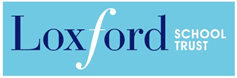 Teaching Assistant / Learning Support Assistant The person specification shows the abilities and skills you will need to carry out the duties in the job description. Short listing is carried out on the basis of how well you meet the requirements of the person specification. You should mention any experience you have had which shows how you could meet these requirements when you fill in your application form. If you are selected for interview you may be asked also to undertake practical tests to cover the skills and abilities shown below: Experience 1. Experience working with children of relevant age Qualification/training 2. Good numeracy/literacy skills 3. Willingness to undertake the DfES Teacher Assistant Induction Programme 4. NVQ 2 for Teaching Assistants or equivalent qualification or willingness to work towards a relevant qualification and GCSE Mathematics and English5. Training in the relevant learning strategies e.g. literacy Knowledge/skills 6. Ability to use ICT effectively to support learning 7. Ability to use other equipment technology, e.g. video, photocopier 8. An understanding of relevant policies/codes of practice and awareness of relevant legislation 9. A general understanding of national/foundation stage curriculum and other relevant learning programmes/strategies 10. A basic understanding of principles of child development and learning processes 11. Ability to self-evaluate learning needs and actively seek learning opportunities 12. Ability to relate well to children and adults 13. Work constructively as part of a team, understanding classroom roles and responsibilities and your own position within these 14. Ability to comply with policies and procedures relating to child protection, health, safety and security, confidentiality, data protection and equal opportunities 